Покупець обирає товар вартістю від 300,00 грн. та натискає кнопку «Купити»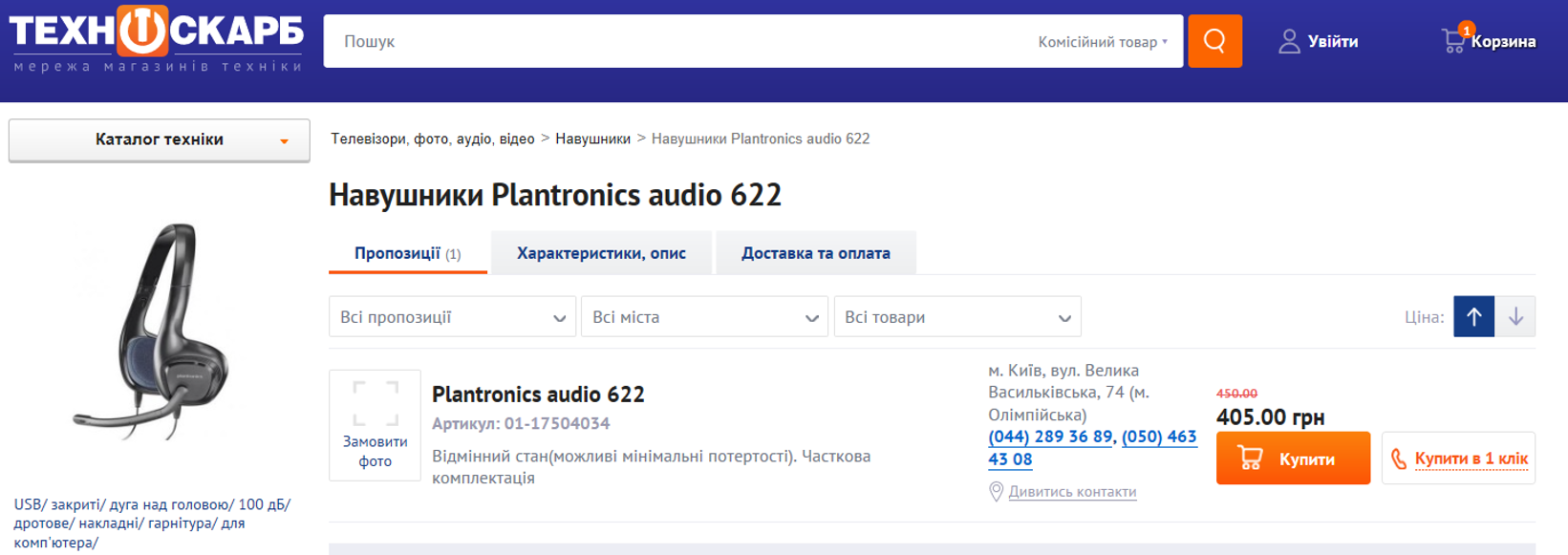 В корзині, слід перевірити склад замовлення та натиснути кнопку «Оформити замовлення»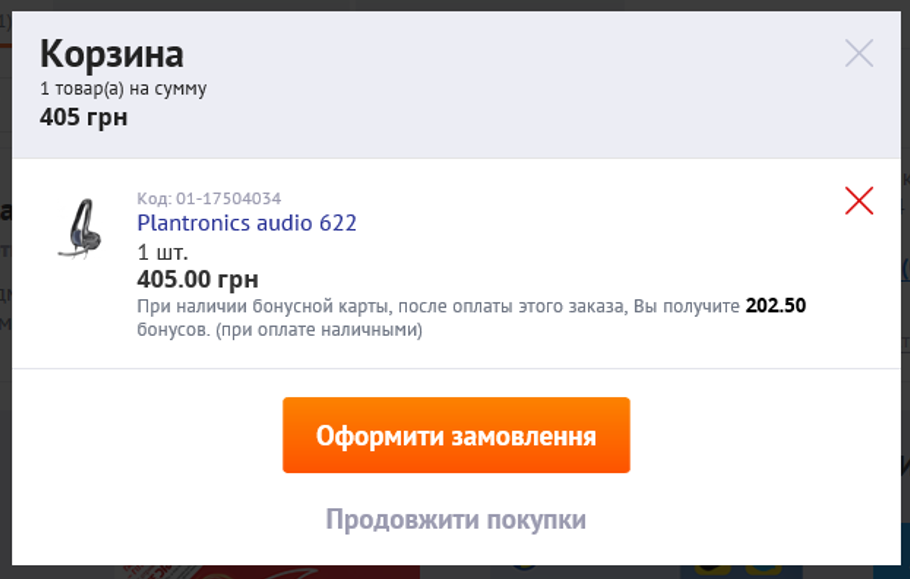 На цьому етапі Покупець вносить своє Прізвище та Ім’я, зазначає номер телефону, надає згоду  на обробку персональних даних та натискає «Оплата і доставка»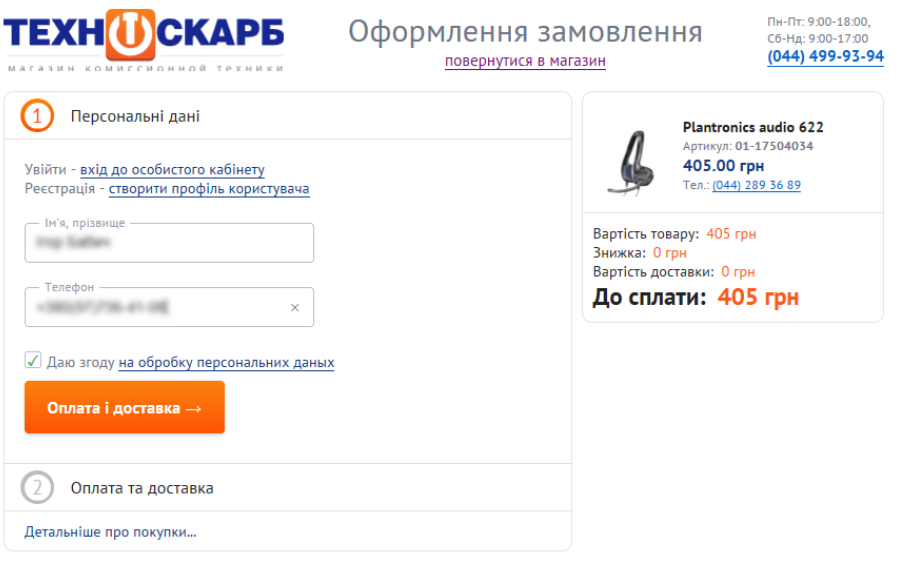 Покупець обирає «Оплата Частинами Privatbank» та спосіб доставки. Натискає кнопку «Оплата частинами».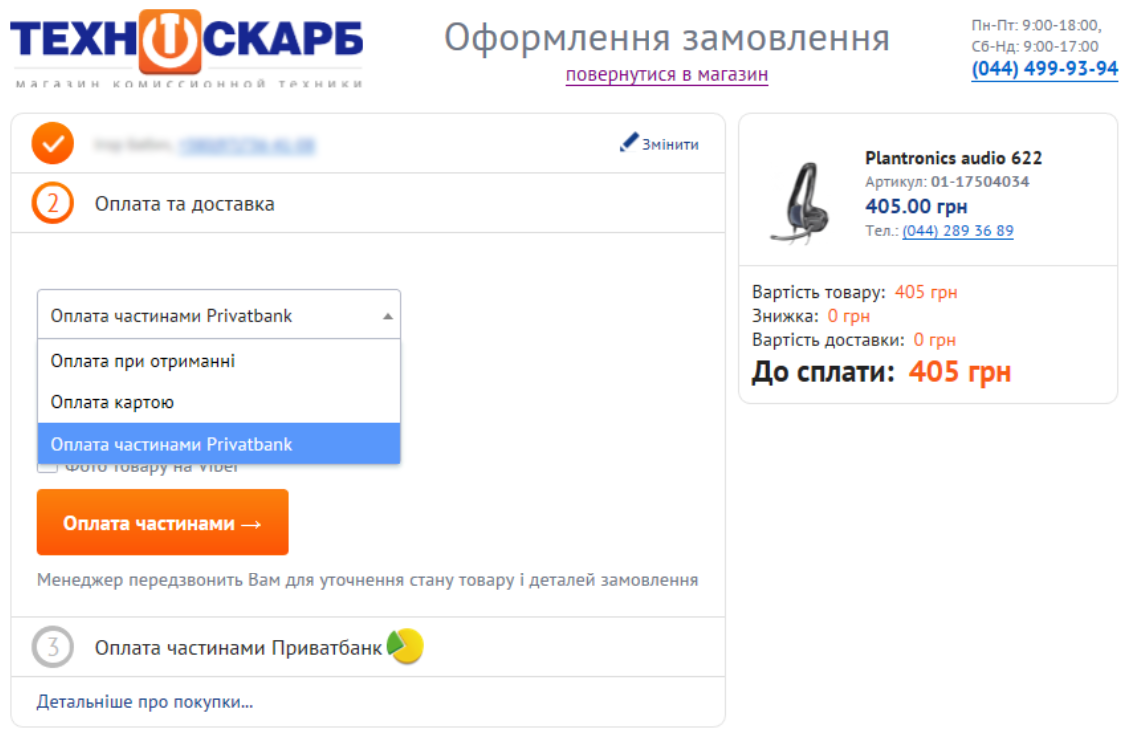 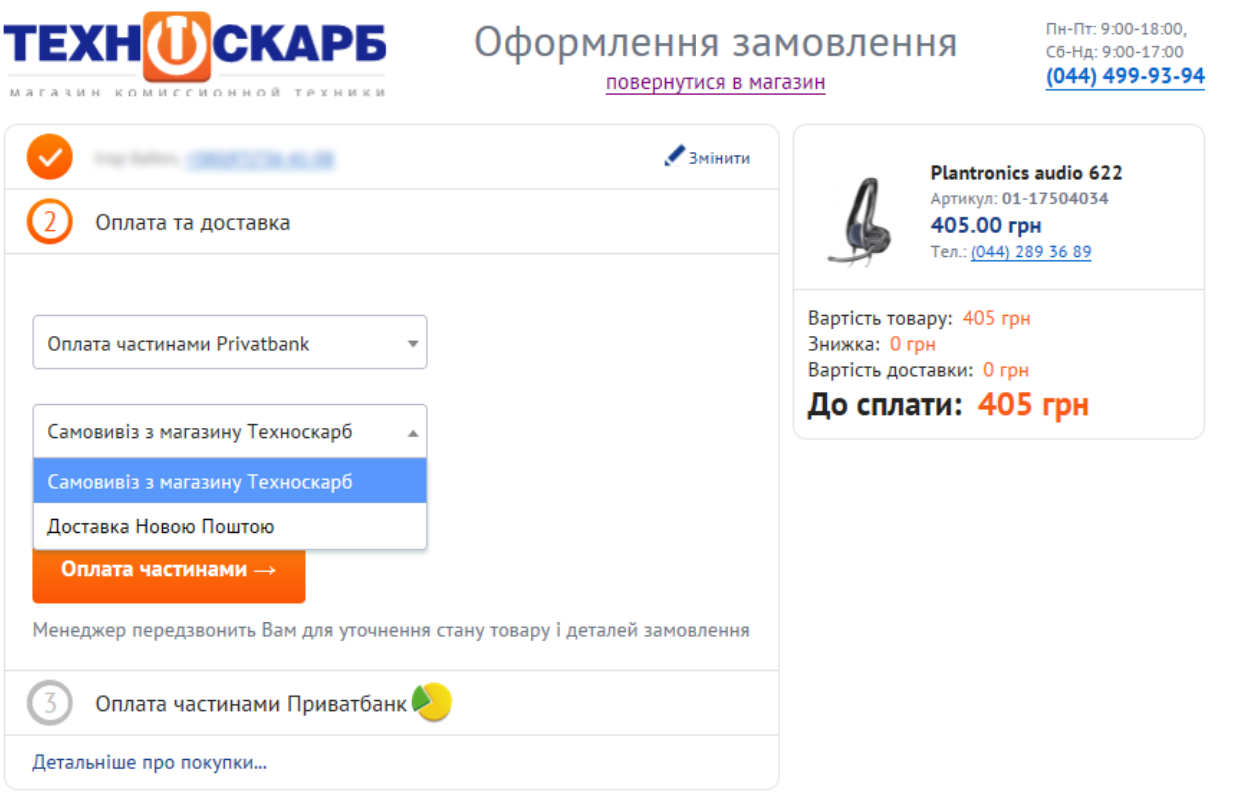 Покупець обирає термін розстрочки від 2 до 3 місяців. Платежів буде від 3 до 4 через те, що перший платіж сплачується в момент оформлення. Таким чином сума покупки буде розділена на кількість платежів. Після обрання терміну Покупець натискає «Оформити оплату частинами Приватбанк».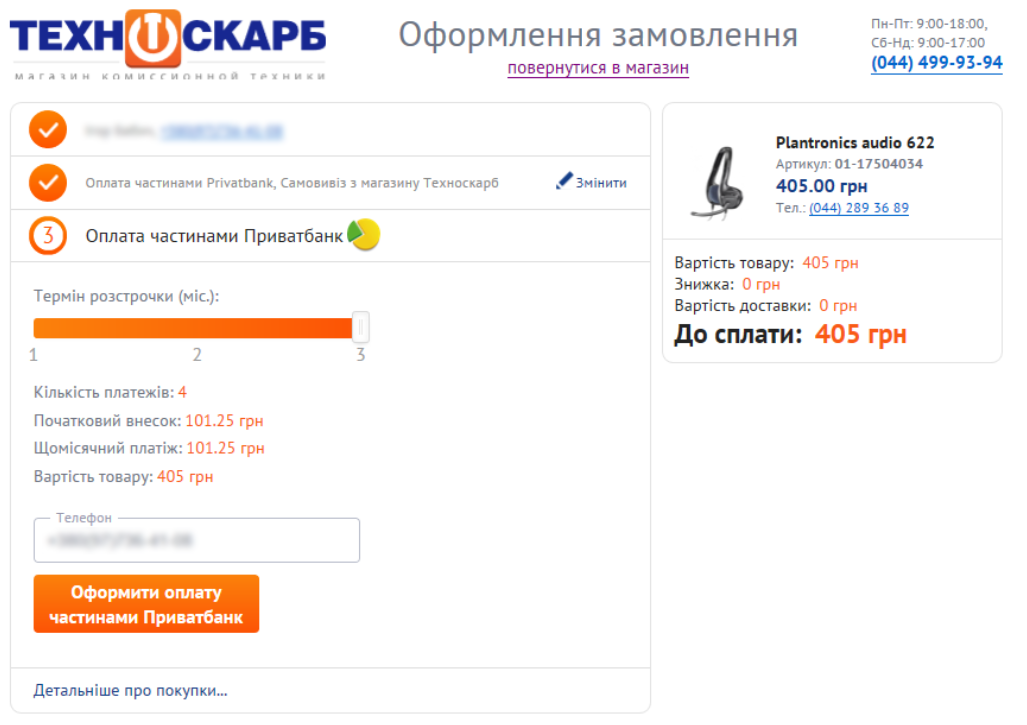 Після того, як замовлення відправлене, на екрані відобразиться повідомлення про те, що слід завершити оформлення на сторінці Приватбанку. 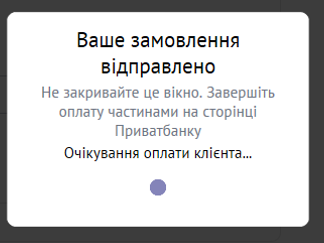 Також слід дозволити перехід на сторінку Приватбанку 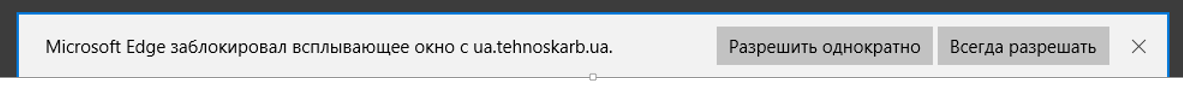 На сторінці Приватбанку слід заповнити поля щодо номеру, строку дії та CVV картки, за допомогою якої здійснюється оформлення послуги «Оплата Частинами», підтвердити що «Я ознайомлений та згоден з умовами Договору» та натиснути «СПЛАТИТИ».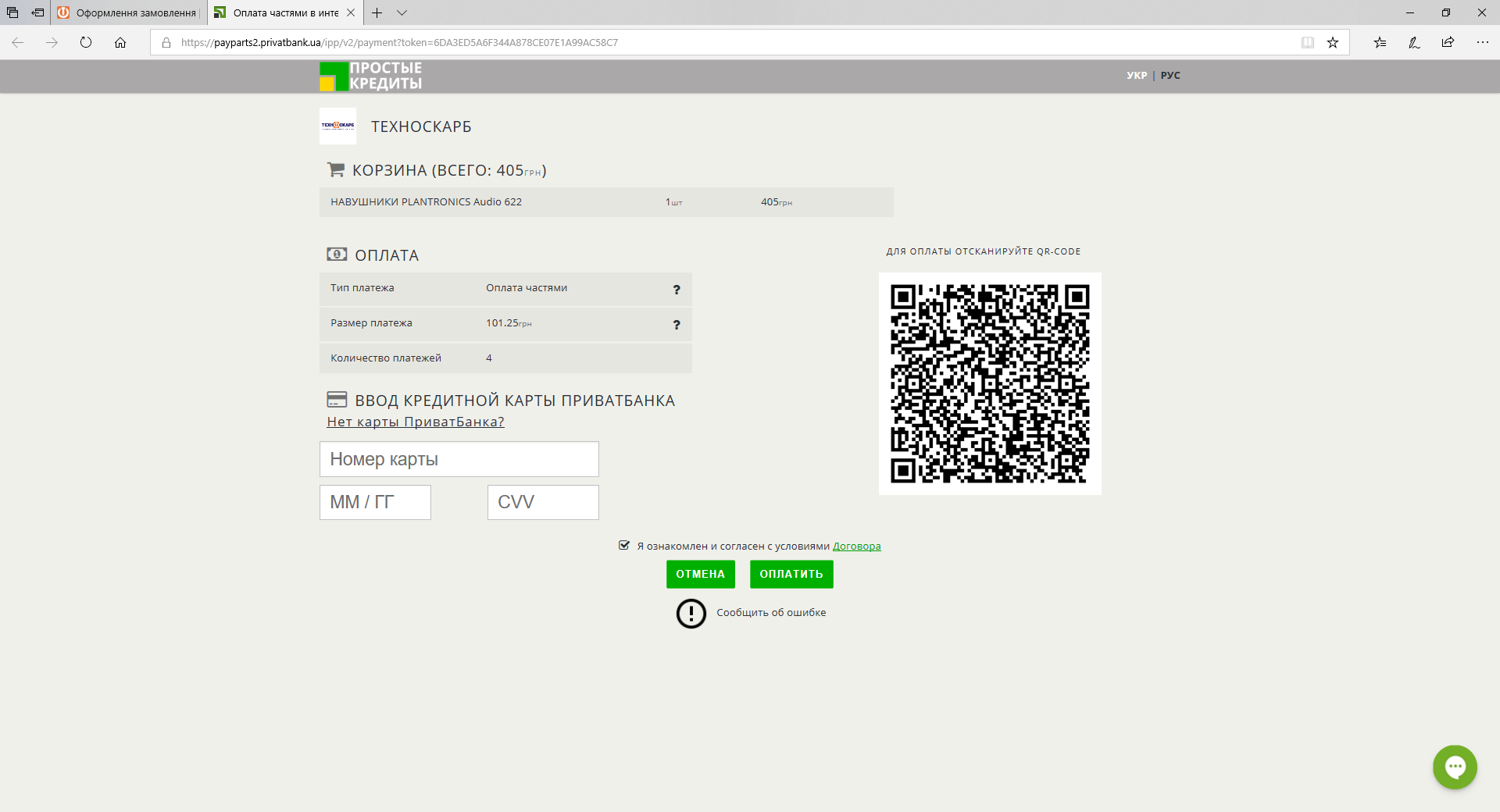 З метою забезпечення безпеки операції, що проводиться через інтернет, від Банку надійде СМС повідомлення із кодом підтвердження платежу. Цей код слід зазначити у відповідному полі та натиснути кнопку «ПІДТВЕРДИТИ».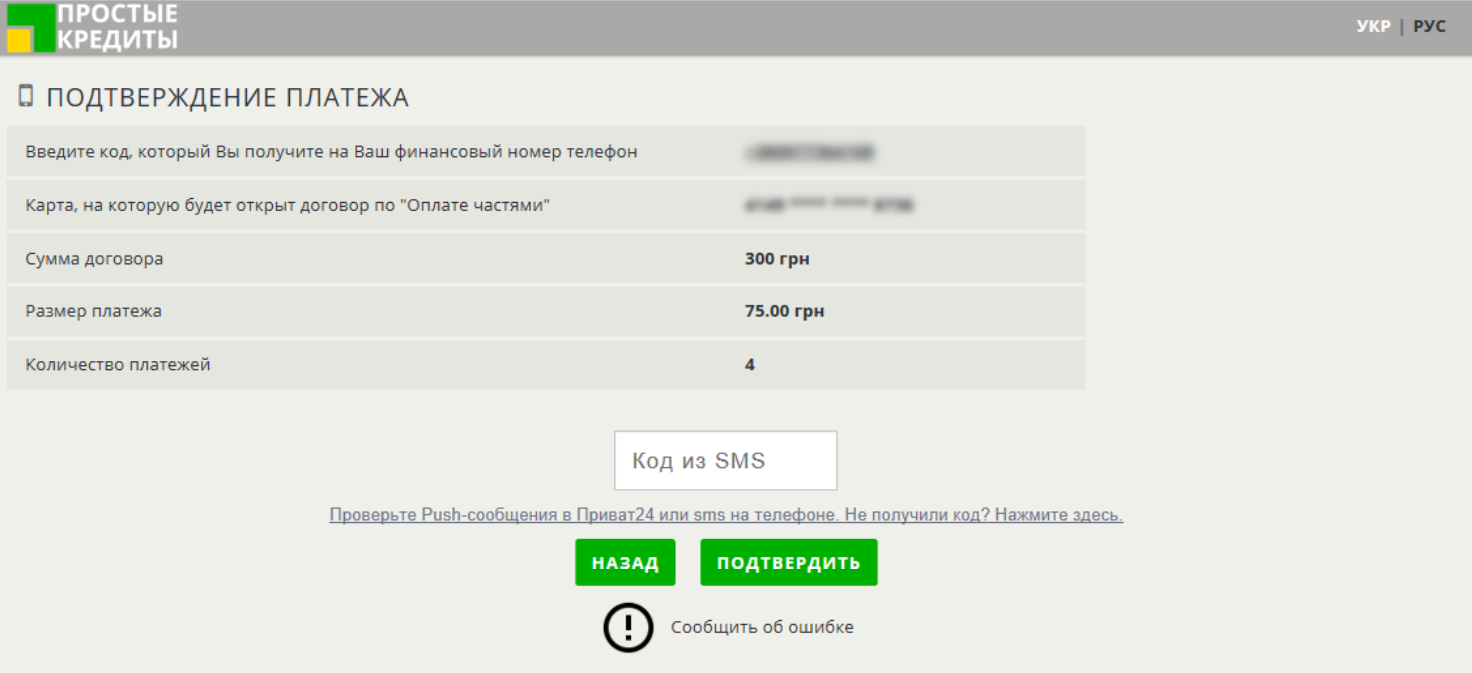 Повернувшись на сторінку ТЕХНОСКАРБ відобразиться повідомлення про успішне завершення оформлення замовлення та його номер.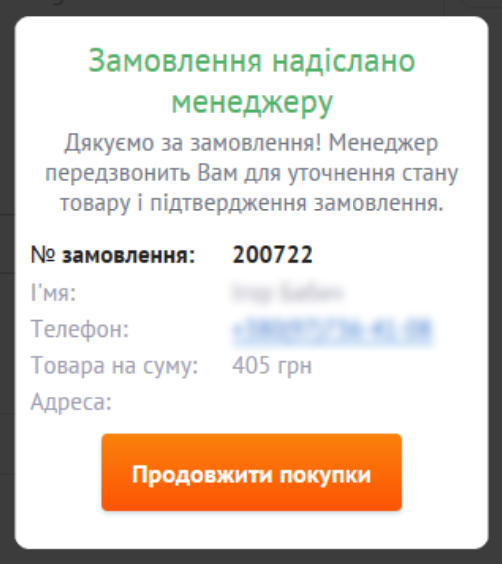 